阿米娜，前基督教徒，美国籍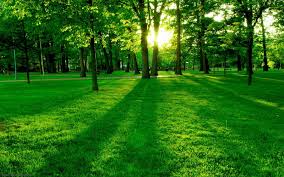 我出生在加拿大，父母来自欧洲，信奉基督教。我在加拿大只生活过几年的时间。之后，我的父母都成为了传教士。我们举家迁移到了美国，之后又到了欧洲，因为父母想让更多的人成为基督徒。最后，我们搬到了耶路撒冷。在那里，我发现了很多有关人生方面的事情。在这之前我从来都不知道什么是犹太人，什么是穆斯林，但很快我便明白了。我第一次游访了耶路撒冷古城，并第一次见到了的穆斯林。我被他们的文化深深地吸引。我很快发现自己越来越喜爱这座古老的城市。我在那里交了很多朋友。我去了一个基督教学校学习，学校起初位于耶路撒冷犹太人的定居点，但后来又搬到阿拉伯人的一侧。我慢慢地开始与这些穆斯林朋友一同去上学。我的父母很快禁止我与他们结交，甚至是跟他们交谈，因为她说他们充满了魔力。当时我还是个懵懂少年，才十几岁，但我从来不会相信母亲所说的，因为我从这些热心肠的穆斯林身上没有看到过有什么恶魔的行为。我结交了很多朋友，并常溜去拜访他们。很快被我的母亲发现了，她打了我，并说我跟那些人一样中了邪。不久之后，母亲把我丢在了街上，自己生活。在这之后，我住在了一所寄宿学校，靠勤工俭学支付学费及生活。最后，我的家人离开耶路撒冷去了加拿大，把我一个人独自留在了耶路撒冷。三年后，我去了加拿大看望我的家人。他们对我——他们自己的女儿很不热情。他们说我恶魔附体，又被扔在了街头。我在加拿大待了三个月。我感到孤独和困惑。我回到耶路撒冷，在古城找了一份工作，并搬到了那里居住。我曾为一个阿拉伯家庭工作，他们帮助我，照顾我，甚至超过了我自己的家人。每天我都想去雄伟的圆顶清真寺（The Dome of the Rock，又称萨赫莱清真寺、岩石清真寺），喜欢坐在花园里倾听唤礼声。当看到那些虔诚的穆斯林一起祈祷时，我心中便燃气了渴望。一想起这个，我的内心便有了很少有的平静。尽管暴动、酷刑、屠杀，每天在他们身边发生，但是他们拥有和平——内心的和平。我在耶路撒冷、约旦河西岸及加沙地带目睹了许许多多令人恐怖的事情。我听到世界为和平而哭泣！但总是为那些所谓的“可怜的犹太人”！我很少听到为那些可怜的孩子而哭泣，他们试图保护他们的母亲和姐妹免遭强奸和折磨。他们是我所见过的最勇敢的人。这些年幼的孩子躲在角落里，面对携带枪支的士兵，他们只有用石头充当他们的武器。我希望有一天，我能有他们四分之一的勇敢就好了。当我搬到加拿大时，我遇到了一些来自黎巴嫩的穆斯林。他们似乎能够回答我的所有疑问。如果他们不能解答，他们会说他们可以找一些伊斯兰学者去解答。这给我留下了非常深刻的印象，因为他们不怕说我不知道。他们从来没有给我说谎或者试图愚弄我的印象，我同样会不耻下问。事实上，这向我证实了，他们对这一宗教信仰的诚实和喜爱。之前许多人告诉我，在伊斯兰教中，女人是受到压迫的。当然，这也是我主要关注的。为此，我向他们询问这一问题的解答。他们向我解释说，女人是珍贵的，就像珠宝。他们还向我解释道，男人并不比女人高贵，女人也并不比男人优越，只是他们有不同的地方。他们在生理和情绪等方面是有差异，这是毋庸置疑的。他们还告诉我，在伊斯兰教中，根本没有对女性的偏见，事实上存在偏见的都是与伊斯兰对立的。穆斯林不会根据一个人的肤色、地域、出身、性别来衡量一个人，评判一个人好坏的，只是看他是不是一个善良的穆斯林。这是很容易让人理解的，因为我们不可能选择我们出生在什么样的地方，什么样的家庭，同样，也不可能将一个杀人犯或一个强奸犯同一个一生向善的人放置在同一个平台上。我让他们为我解释所有的这些战争，即当今世界上正在发生的所谓的恐怖主义。他们给我的回答是，有些人信仰伊斯兰，而有些人不信仰。问题不是出现在宗教信仰上，而是那些违背宗教信仰的人上。此外，我们不了解我们生活之外的所有环境。我之前确实不知道一个人如何成为穆斯林，而他们向我诠释了穆斯林的信仰。而在此，正是他们向我所阐述的，并且所有的穆斯林都可以追溯到第一位先知阿丹（愿安拉赐福安于他）那里：1.      安拉是独一的；2.      安拉不像他的任何被造物；3.      安拉无处不在；4.      安拉是无始的；5.      安拉是无终的；6.      安拉是全听的；7.      安拉是全观的；8.      安拉具有言的属性；9.      安拉是全能的；10. 安拉是掌管者，拥有权力的；11. 安拉是全知的；12. 安拉是永活的；13. 安拉是无求的。当你认识到伊斯兰的信仰时，你就会看到它是如此的合理和简单明了。你就会很自然地相信，世界上只有一个主宰。例如，如果有人说有两个神，一个想要死亡，而另一个想要活着，那么，其中的一个就会很弱；一个人不能既是死亡的同时又是活着的，因此这种所谓的神将会是很弱的，而一个弱的东西是不值得崇拜的。我来为你解释一下完美的定义，因为当我听到这个的时候，就觉得它非常让人容易理解。完美是不容改变的，是没有缺陷或弱点的东西，因为一旦发生改变，它要么改善要么变恶。而如果某物改善了，这就意味着它原本是坏的，之后变为好的了。没有任何变化，只会同样保留。如果某物变恶了，这意味着它不再是完美的。因此，安拉是完美的。安拉没有任何变化。而任何弱物是不值得崇拜的。当我们说安拉无处不在时，就意味着安拉之外的一切都是被造物，而所有的被造物都是有始有终的。因此，所有的被造物都需要独一的安拉给他们一个开始和终结。有些人不思考被造物的范围。空间、时间、光亮、想象、思想，以及所有的人类和动物是被造物，及他们中的许许多多的事情。例如，空间是被造物。它有像其它被造物一样的规模和主体。而被造物同样需要一个造物主赋予它们一定的形体和大小。因此，我们说，在安拉创造空间之前，安拉的存在没有空间限制的，既然安拉不改变，那么在安拉创造空间之后，安拉的存在同样没有空间的限制。这是完全合乎逻辑的。因此，信仰安拉是正确的和合乎逻辑的。这正是大地上每个穆斯林的信仰。依照伊斯兰而生活，确是美好的。我希望我的这些感悟，对于那些对伊斯兰质疑的人们有一些启迪。同时，欢迎您给我发送电子邮件（nkhadora@direct.ca），如果你有任何的疑问的话。我祈求安拉引导你走上正路。如果你想要成为穆斯林，这其实非常简单。你需要做的只是念：“倆一俩海，印兰拉呼；穆罕默德热苏伦拉嘿”，即“除安拉外绝无应受崇拜的，穆罕默德是安拉的使者。”你大声念，能让在场的人们听到就可以了。你不一定去清真寺，就可以成为穆斯林了，但在你成为穆斯林之后，你要去清真寺学习，更多地了解伊斯兰。他们将会很高兴地为你提供服务，不管你在大地上的任何地方。并且，他们将会尽可能地帮助你。